ТЕРРИТОРИАЛЬНАЯ ИЗБИРАТЕЛЬНАЯ КОМИССИЯ
ГОРОДА УССУРИЙСКА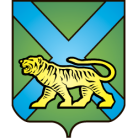 РЕШЕНИЕ г. УссурийскО внесении изменений в решение территориальнойизбирательной комиссии города Уссурийскаот 04 апреля 2013 года № 53/161 «Об утверждении численного состава членовучастковых избирательных комиссий справом решающего голоса избирательныхучастков, участков референдума с № 2801по № 2869, с № 3801 по № 3831, образованныхна территории Уссурийского городского округаРуководствуясь постановлением главы администрации Уссурийского городского округа от 23 июня 2016 года № 1829 «О внесении изменений  в перечень избирательных участков, участков референдума, образованных на территории Уссурийского городского округа, утвержденный постановлением администрации Уссурийского городского округа от 17 января 2013 года № 103 «Об образовании  избирательных участков, участков референдума на территории Уссурийского городского округа» территориальная избирательная комиссия города УссурийскаРЕШИЛА:Внести изменения в решение территориальной избирательной комиссии города Уссурийска от 04 апреля 2013 года № 53/161 «Об утверждении численного состава членов участковых избирательных комиссий с правом решающего голоса избирательных участков, участков референдума с № 2801 по № 2869, с № 3801 по № 3831, образованных на территории Уссурийского городского округа, изложив строки 10, 11, 13, 24 в следующей редакции:Направить данное решение в участковые избирательные комиссии избирательных участков № № 2810, 2811, 2813, 2824. 3.  Разместить настоящее решение на официальном сайте администрации Уссурийского городского округа в разделе «Территориальная избирательная комиссия города Уссурийска» в информационно-телекоммуникационной сети «Интернет».Председатель комиссии                                                                     О.М. МихайловаСекретарь комиссии			    			                   С.В. Хамайко08 февраля 2018 года                         № 64/433№ п\п№ избирательного участкаАдрес комиссии с указанием почтового индексаКоличество членов ИК по штату10.2810692512, Приморский край, г. Уссурийск, ул. Володарского (здание школы №22), д. 141411.2811692508, Приморский край, г. Уссурийск, ул. Тимирязева (здание филиала ДВФУ), д. 331013.2813692527, Приморский край, г. Уссурийск, ул. Андрея Кушнира (здание школы №32), д. 231224.2824692512, Приморский край, г. Уссурийск, ул. Ленинградская (здание школы № 24), д. 5912